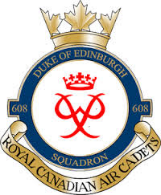 OTTAWA CITIZENSHIP TRIP16 – 17 MARCH 2019KIT LIST       *ALL CADETS MUST BRING THEIR HEALTH CARD and any prescribed medications*CADETS WILL WEAR:Cadet Uniform:Tunic (with nametag and appropriate badges properly sewn on)Blue ShirtTiePantsBeltGrey cadet socksParade boots WedgeParka with slip-onsBRING:Appropriate clothing for Saturday evening activities at ConnaughtSocks and undergarments for SundayToiletry kit (soap, deodorant, toothbrush, toothpaste, shampoo, shaving kit – if applicable)Shower sandalsTowelAppropriate sleepwearSleeping bag or blanket, if you wish. Bedding is provided.DO NOT BRING VALUABLES OR PROHIBITED ITEMS.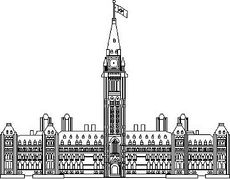 